                                               LA CITTA’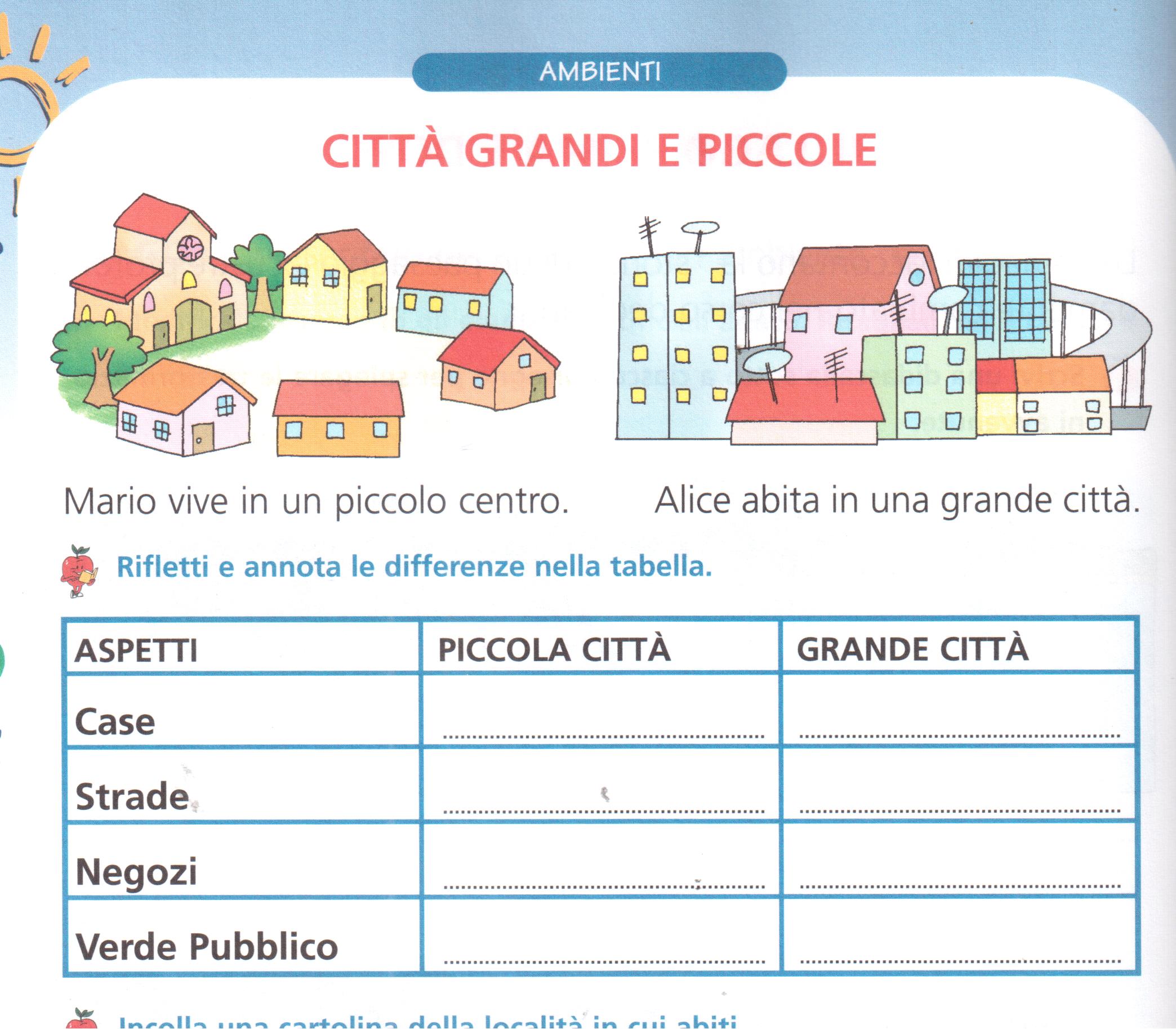 La città è un paesaggio creato dall’uomo. In città ci sono tanti edifici, come case, palazzi, negozi, uffici …In città ci sono anche tanti servizi, cioè attività che servono ad aiutare le persone a vivere meglio: scuole, teatri, cinema, biblioteche, ospedali                                                                                                                  Le città possono essere molto diverse tra loro, a seconda del luogo in cui sono sorte e della loro storia.In genere le città più estese si trovano in pianura. •Completa le frasi con le parole suggerite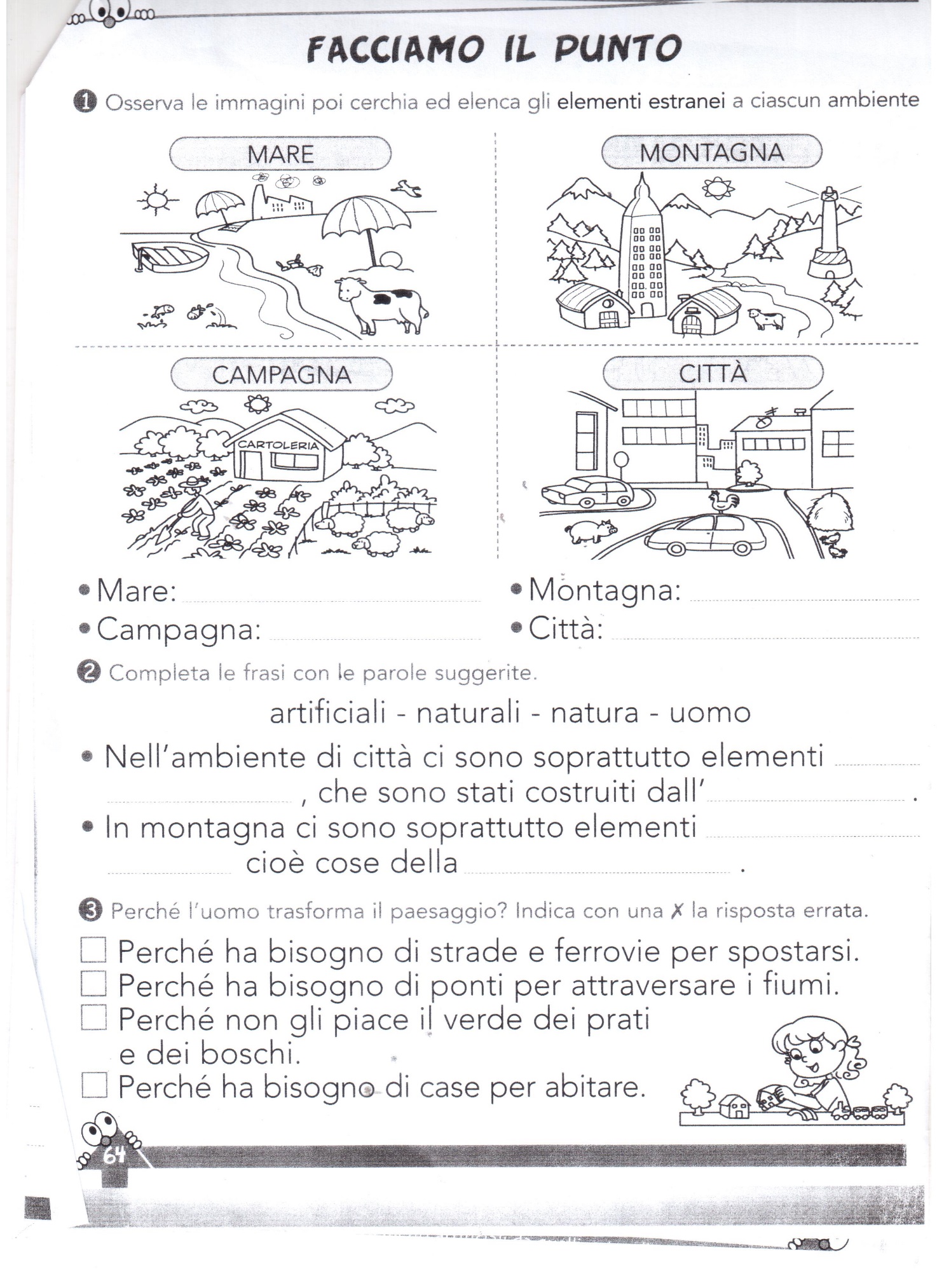 RispondiHai visitato delle grandi città?Cosa ti è piaciuto?Ti piacerebbe viverci? Perché?